В муниципальном бюджетном учреждение "Центр социального обслуживания граждан пожилого возраста и ин6валидов" Тарасовского района уделяется большое внимание поддержки и повышения качества жизни граждан старшего поколения, что особенно актуально для пожилых жителей Тарасовского района.В рамках федерального проекта "Старшее поколение" и национального проекта "Демография" , 30 мая 2019года на базе автосалона "ГАЗ" ООО "АВТОМОЛЛ" министр труда и социального развития Елена Владимировна Елисеева вручила ключи и документы от автомобиля (ГАЗ - А65R33  автобус Газель NEXT) на 16 посадочных мест заместителю главы Администрации Тарасовского района Игорю Владимировичу Сыроваткину.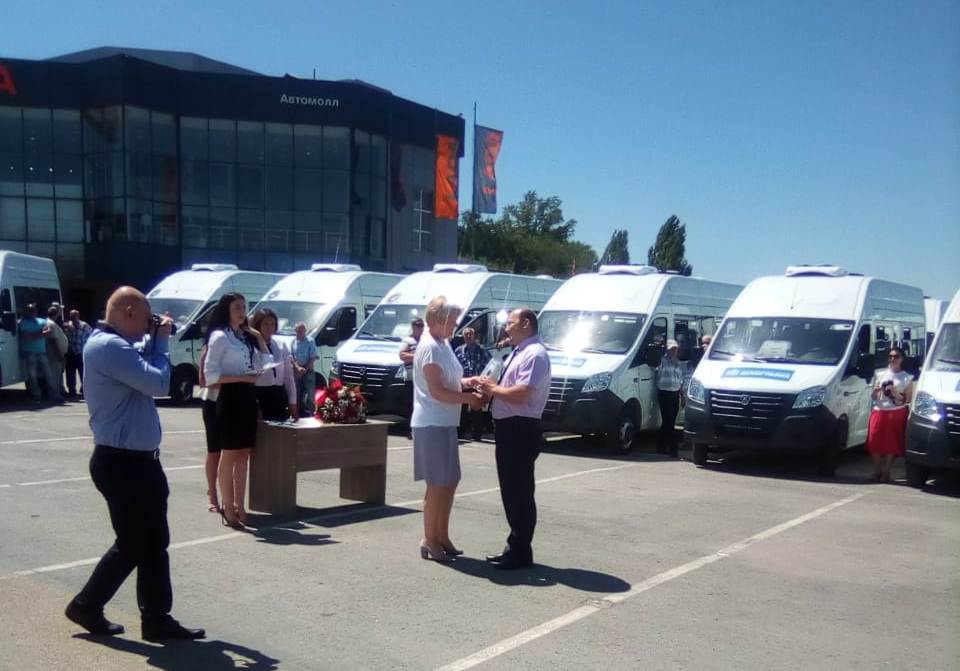 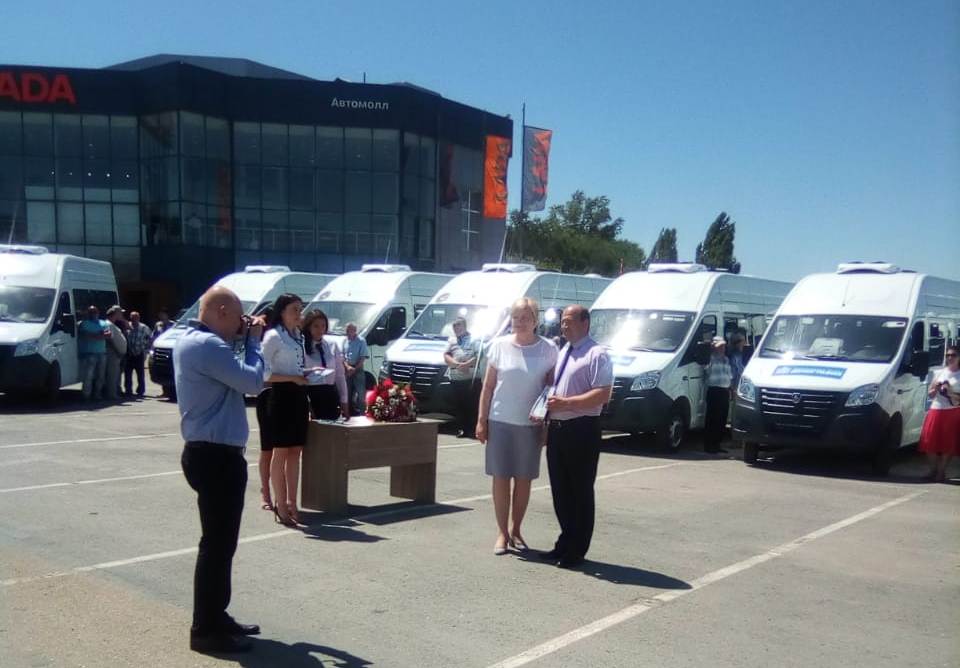 